April 2024April 2024April 2024April 2024April 2024April 2024April 2024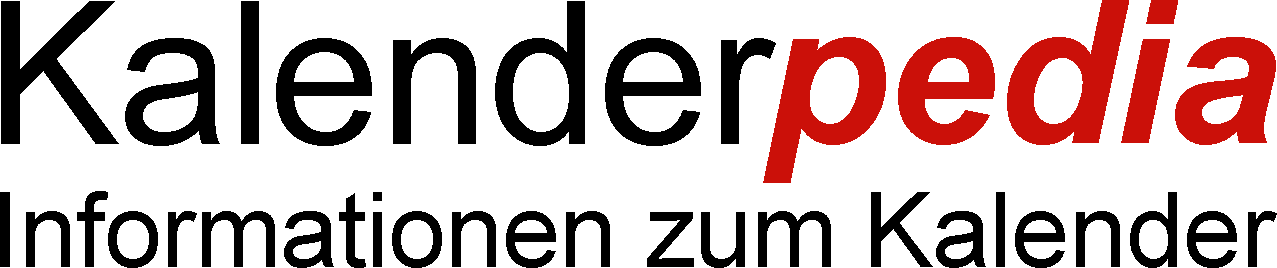 KWMontagDienstagMittwochDonnerstagFreitagSamstagSonntag14123456714OstermontagSchulferien, es gibt kein warmes Mittagessen in dieser Woche1589101112131415Quarknockerl in ErdbeersoßeWienerle mit Kartoffelsalat und PuddingBunte ReispfanneNudeln mit Hackfleischsoße und Salat161516171819202116Mildes Schaschlik mit Reis und RohkostSpätzle mit Soße und JoghurtFischstäbchen mit Kartoffelbrei und GemüseKroketten mit kleinen Schnitzeln und Rahmsoße172223242526272817Kloß mit Soße und GemüseNudeln mit Tomatensoße und JoghurtGulasch mit Spätzle und GurkensalatKaiserschmarrn mit Apfelmus1829301234518MiniHähnchenschlegel mit Pommes und SalatPürierte Gemüsesuppe mit Backerbsen und PuddingTag der Arbeit© Kalenderpedia®   www.kalenderpedia.de© Kalenderpedia®   www.kalenderpedia.de© Kalenderpedia®   www.kalenderpedia.de© Kalenderpedia®   www.kalenderpedia.de© Kalenderpedia®   www.kalenderpedia.de© Kalenderpedia®   www.kalenderpedia.de© Kalenderpedia®   www.kalenderpedia.deAngaben ohne Gewähr